  Allmän information till ungdomsledare inom JIK/JIK Utveckling.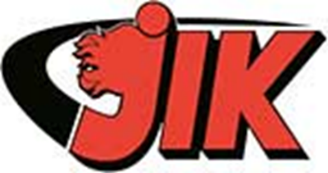 Serieanmälan görs av Styrelsen & Kansli och eventuella önskemål lämnas senast 30/4Åtaganden Medlems och träningsavgift ska betalas av samtliga spelare och ledare i verksamheten. Faktura skickas. Respektera förfallodag för att undvika extra avgifter.Fair Play Cup. Jönköping IK har som krav att varje familj ska ställa upp jobba ca 10 timmar för attvi ska klara av att arrangera cupen. Viktigt att ledare tidigt informerar om vilka datum som gäller. Försäljning & arbetsinsatserStyrelsen beslutar om de åtaganden som berör samtliga JIK lag.Gutz och kaffeförsäljning är exempel på genomförda aktiviteter som gäller alla JIK lag. Styrelsen och Barn & Ungdomssektionen informerar om dessa beslut via medlemsutskick.Utöver dessa uppdrag kan respektive ledargrupp/lag lägga till ytterligare försäljning eller arbetsinsatser dessa ska meddelas ungdomsansvarig för att undvika missförstånd och dubbelbokningar.LaglistorSamtliga spelare och ledare ska registreras i laget.se –. Viktigt att du som ledare håller spelarlistan aktuell och uppdaterad. Spelarlicens 					Spelare som deltager i poolspel eller seriespel behöver spelarlicens denna bokas in av kansliet.  Viktigt att samtliga ledare kollar över vilka spelare från föregående år som inte ska licenseras för kommande säsong Ungdomslag 15 September / Poolspelslag 30 September.Spelare som tillkommer efter dessa datum måste manuellt läggas till av kansliet, skicka alltid e-post kansli@jik.se när ny spelare ska ha licens.För lag som ska spela tidiga försäsongscuper gäller att lista på deltagande spelare ska skickas till kansli@jik.se senast 2 veckor innan aktuell cup startar.Vid löpande licensering under säsongen: Tänk på att hantering tar mellan 3-5 dagar och om övergång krävs måste spelarens moderförening godkänna övergången först.Övergångar samtliga nya spelare (i alla åldrar) som varit registrerade i annan innebandyförening behöver skrivas över till JIK /JIK Utv via en övergång i IBIS detta hanterar kansli@jik.se . Fullständigt personnummer måste lämnas för att detta ska fungera. Efter registrering måste spelarens senaste förening godkänna övergången via IBIS, därefter skickar JIK kansli betalningsuppgifter till JIK kassör som betalar in övergången.                                      Du ser själv i IBIS när spelaren är betald och spelarklar. All närvarorapportering görs i laget.se 			All redovisning av lärgruppstimmar (RF Sisu) sker i Idrottonline.                                            Kontakta kansli@jik.se eller ungdomsansvarig om du har frågor om vad som kan registreras.Halltider Ansökan och bokning av fasta träningstider (Säsongsbokningar) görs av föreningen/Kansli 30 April. Svar på denna ansökan Maj/Juni.                                      JIK gör en egen fördelning på tilldelade halltider och sänder ut till ledarna som sedan kan föreslå byten med varandra. Bokning av extra tränings & match tider under säsong görs av enskilda ledare direkt till Kultur & fritid 036-10 69 34  eller via e-post  johanna.lagerstrand-johansson@jonkoping.se   För att kunna se lediga tider kan man gå in via  https://jonkoping.actorsmartbook.se/ResourceBookingRequest.aspx Bokning av matchtider till seriespel görs av kansli/Kultur & fritid senast 13/8.Viktigt att avboka tider som inte ska användas vid Juluppehåll senast 15/11. Avboka ”Eftersäsongen” tider som ej används under Mars-April senast 15/2Matchändringar för hemmamatcher görs i IBIS av ledare i samråd med Kultur & fritid och motståndare. Glöm inte att meddela domare eller domaransvarig när matchflytten är klarVill man flytta bortamatch kontaktar man motståndarna. Domare Våra matcher döms av våra egna föreningsdomare samt för de äldre lagen av distriktsdomare. Tillsättning av domare görs av domaransvarig och hittas i IBIS. 	                      De domarkvitton som inte kan lämnas via IBIS ska lämnas i JIKs brevlåda. Du som ledare bör ha som vana att alltid stämma av med aktuella domare inför hemmamatcher eller poolspel.Ett enkelt SMS kan räcka för att slippa stå och vänta på matchdagen.Poolspel Hemma poolspel innebär följande Dubbelkolla spelprogrammet och att domare finns tillsatta. Skicka inbjudan via iBIS eller e-post till samtliga lag. Ta kontakt via telefon med de som inte tydligt svarar att allting är ok.Utse personer till seket.Skriv ut poolspelprotokoll och ta med till poolspelet. Cupspel Föreningen kan ersätta varje JIK lag/träningsgrupp 2000 kr till anmälningsavgifter till cuper. Övriga kostnader betalas av lagkassan eller av spelarna själva.Meddela alltid till kansli@jik.se när ni beslutat att deltaga på en cup.Fair Play Cup spelas 31/3-2/4 och 14-16/4 2023.Klasser helg 1: 11-13-15 år helg 2 : 12-14-16 år I Varje klass har JIK möjlighet att anmäla ett gratis lag (anmälningsavgift).Varje lag Ska själva anmäla sig själva via Smålands IBFs hemsida. Anmälan öppnar 1/6.Besked till kansli@jik.se  om man ska deltaga senast 1/9.Gothia cup 5-8 Januari 2023https://gothiainnebandycup.se/sv/priserdeltagaravgifterKlasser finns födda 2004-2011.Anmälan öppen nu – Besked till kansli@jik.se  om man ska deltaga senast 1/10.Lag som önskar plats i stor buss meddelar antal önskade platser senast 15/10.Hovslättscupen spelas Mars/April 2023 OBS länk till förra årets cup finns på Hovslätts IK hemsida där kan man läsa om upplägget.Klasser 6 – 11 år.Anmälan öppnar December 2022. Besked till kansli@jik.se  om man ska deltaga senast 1/12.Övriga cuperMeddela alltid när ni beslutat att åka på cup. kansli@jik.se eller ungdomsansvarig.Kansliet Kansliets nås i första hand via kansli@jik.se eller 076-022 91 86. Vill du besöka boka gärna tid. Ordinarie öppettider Tisdag & Torsdag förmiddag.Klubblokalen Lokalen kan användas vid våra lagträffar och möten och ska bokas via de listor som sitter inne i lokalen. Självklart lämnar man lokalen i samma skick som den var när man kom. Man lämnar heller inte kvar några personliga tillhörigheter i lokalen.Fler nyttiga dokument finns på www.laget.se/JonkopingsIKNågra exempel 	VärdegrundBarn och ungdomspolicy MaterialpolicyPolicy och rutin för registerutdrag ledare Viktiga datum Smålands IBF  Ansökan Club Intersport        